20TH DANIEL ISLAND 5K 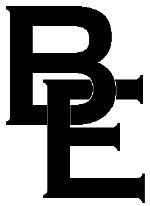 RACE AND WALKSponsored by Lucey Mortgage CorporationWHEN: Saturday, March 10th 9:00 5k Race    10:00am Kids Fun RunWHERE: Bishop England High School (363 Seven Farms Drive, Daniel Island)REGISTRATION: (Make check payable to BEHS Track) Early:	Received by March 5th, 2018	$30.00 includes long sleeve T-Shirt    $20.00 without long sleeve T-Shirt	$8.00 Kids Run (includes T-Shirt and medal)	Late: 	Bishop England High School	Race day morning: 7:30-8:45 AM	$35.00 includes long sleeve T-Shirt	$25.00 without long sleeve T-Shirt	$10.00 Kids Run (includes T-Shirt and medal)	Mail to:	Race Director Daniel Island 5k			Bishop England High School	363 Seven Farms Drive	Daniel Island, SC 29492Cash prizes for top 3 overall and Top Master’s Finishers	Gift certificates for top 3 in each age groupRace packets and T-Shirts may be picked up race day at 7:30 AM in BEHS gym PRESENTING SPONSOR: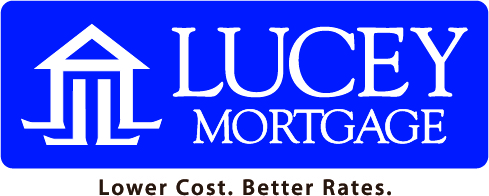 REGISTER ONLINE AT: 	https://www.racemine.comMore info at www.behs.com Contact Race Director (Tony Colizzi) at:	834 849-9599 ext 302  tcolizzi@behs.com___________________________	        ______________________________________	       M        F          S      M      L      XL      XXLFIRST NAME (PLEASE PRINT)	          LAST NAME		 		          SEX		   T-SHIRT SIZE (CIRCLE ONE)_________/__________/________     _________  		____________________________________________   ___________  DATE OF BIRTH (D/M/Y)	           AGE 					CITY			     STATE	AMOUNT:_____________     $30.00 with long sleeve T-shirt     $20.00 without T-ShirtLiability Waiver and Hold Indemnity Agreement:	      Upon acceptance of my agreement, I agree to protect, indemnify, and hold harmless Bishop England High School, Scott Development Corporation, Daniel Island Company, Daniel Island Investments I and II, Daniel Island Associates and the Diocese of Charleston against and from all claims arising from the negligence or fault of myself or my agents, family members, officers, volunteers, helpers, partners, organizational members or associates which arise out of the 5k race sponsored by Bishop England High School.        Additionally, I agree to protect, defend, hold harmless, and fully indemnify Bishop England High School, Scott Development Corporation, Daniel Island Company, Daniel Island Investments I and II, Daniel Island Associates and the Diocese of Charleston for any claim or cause of action whatsoever arising out of the 5k race which takes place on March, 10TH  2018, that is brought up against Bishop England High School, Scott Development Corporation, Daniel Island Company, Daniel Island Investments I and II, Daniel Island Associates and the Diocese of Charleston by myself or my family members whether such claim arises from the alleged negligence of Bishop England High School, its employees or agents or my negligence.  I attest that I am physically fit and have sufficiently prepared for this event and I am aware that my participation could in some circumstances result in physical injury.  Should officials determine that completion of this event would be injurious to my health, I consent to be removed and treated by the physician in attendance of their direction.  I give permission for free use of my name and picture in any broadcast or written account of this event.  I understand that my entry fee is NONREFUNDABLE.  I am aware that pets, cycles, baby strollers and headphones are prohibited on the course for insurance safety reasons.____________________________      __________      ___________________________________Signature of Runner			Date		Signature of Parent or Guardian if under 18Daniel Island 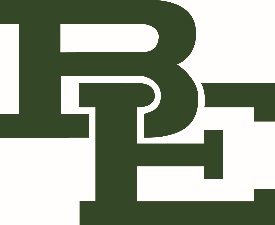 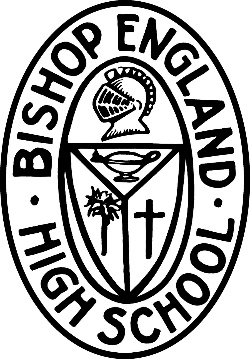 5k Run and Walk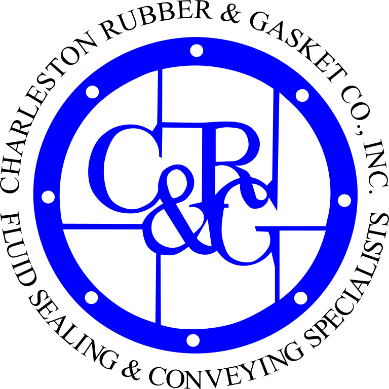 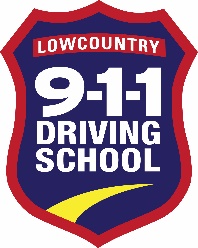 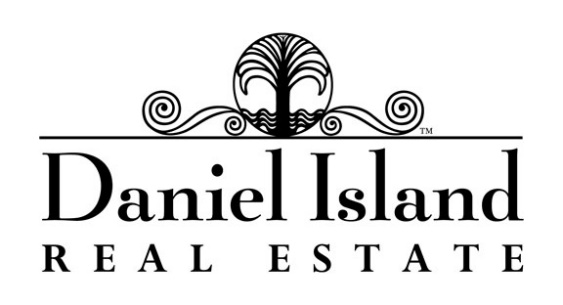 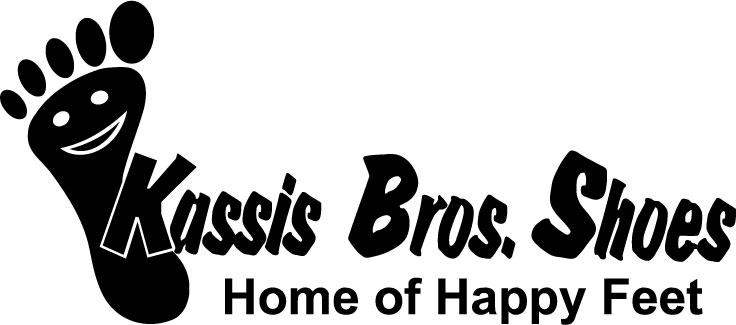 